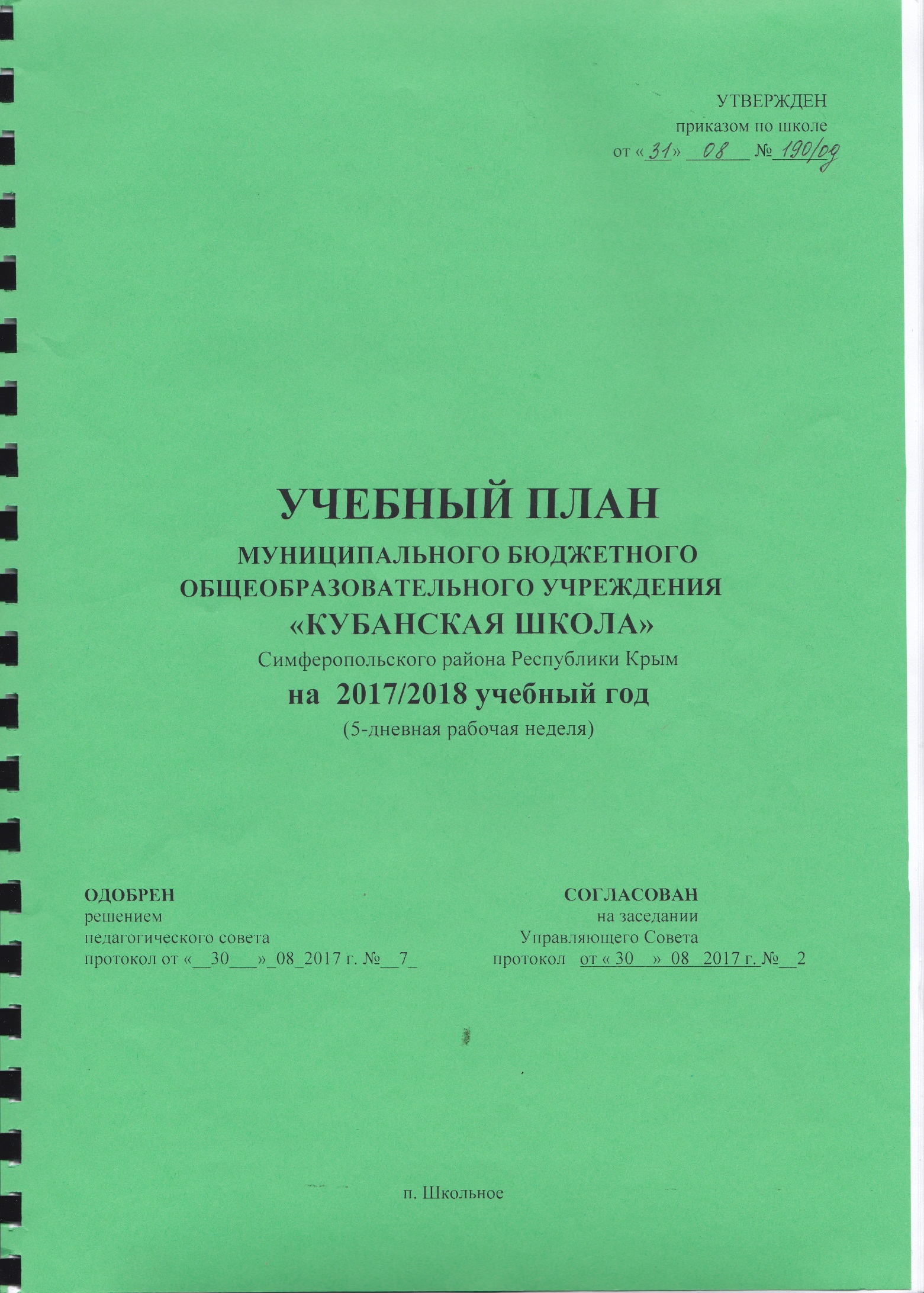 Пояснительная запискак учебному плану на 2017/2018 учебный годУчебный план МБОУ «Кубанская школа» на 2017/2018 учебный год является   нормативно - правовым актом, устанавливающим перечень учебных предметов   и объем учебного времени, отводимого на их изучение по ступеням общего образования.  Учебный план школы позволяет   обеспечить оптимальную систему управления качеством образования, осуществлять функционирование школы в едином образовательном пространстве, сохраняя преемственность между ступенями обучения и формированием знаний, умений и навыков, необходимых для последующего получения профессионального образования. Учебный план разработан с учетом основных положений Федерального закона "Об образовании в Российской Федерации" от 29 декабря 2012 года N 273-ФЗ (ред. от 07 мая 2013 года) на основе следующих нормативных документов:Федеральный государственный образовательный стандарт начального общего образования, утвержденный Приказом   Министерства образования и науки Российской Федерации от 06 октября 2009 года № 373 «Об утверждении и введении в действие федерального государственного образовательного стандарта начального общего образования» (с изменениями 26 ноября . № 1241, от 22 сентября 2011 № 2357);Приказ Министерства образования и науки Российской Федерации от 29.12.2014 г. № 1643 «О внесении изменений в приказ Министерства образования и науки Российской Федерации от 6 октября 2009 года N 373 "Об утверждении и введении в действие федерального государственного образовательного стандарта начального общего образования»;Приказ Министерства образования и науки Российской Федерации от 18.12.2012 г. № 1060 «О внесении изменений в федеральный государственный образовательный стандарт начального общего образования, утверждённый приказом Министерства образования и науки Российской Федерации от 6 октября 2009 г. N 373;Федеральный государственный образовательный стандарт основного общего образования, утвержденный  приказом Министерства образования и науки Российской Федерации от 17.12.2010 №1897;Приказ Министерства образования и науки Российской Федерации от 17.12.2010 №1897»; «О внесении изменений в федеральный государственный образовательный стандарт основного общего образования»;Приказ Министерства образования и науки Российской Федерации от 31.12.2015 №1576 «О внесении изменений в федеральный государственный образовательный стандарт начального общего образования, утвержденный приказом Министерства образования и науки Российской Федерации от 06.10.2009 г. №373»;Приказ Министерства образования и науки Российской Федерации от 31.12.2015 г. №1577 « О внесении изменений в федеральный государственный образовательный стандарт основного общего образования, утвержденный приказом Министерства образования и науки Российской Федерации от 17.12.2010 №1897»;Примерные основные образовательные программы начального общего образования, основного общего образования, среднего общего образования, одобренные решением федерального учебно-методического объединения по общему образованию (протокол от 08.04.2015 №1/15 в ред. Протокола  от 28.10.2015 №3/15);Федеральный базисный учебный план и примерные учебные планы дляобразовательных учреждений Российской Федерации, реализующие программы общего образования, утвержденные приказом Министерства образования Российской Федерации от 09.03.2004 №1312 (в ред. Приказа от 03.06.2011 №1994);Приказ Министерства образования и науки Российской Федерации от 19.12.2014 №1598 «Об утверждении федерального государственного образовательного стандарта начального общего образования обучающихся с ограниченными возможностями здоровья»;Приказ Министерства образования и науки Российской Федерации от 19.12.2014 №1599 «Об утверждении федерального государственного образовательного стандарта начального общего образования обучающихся с умственной отсталостью (интеллектуальными нарушениями)»;Приказ Министерства образования и науки Российской Федерации от 10.04.2002 №29/2065 -  «Об утверждении учебных планов специальных (коррекционных) образовательных учреждений для обучающихся, воспитанников с отклонениями в развитии)»;Письмо Министерства образования  и науки Российской Федерации от 12.05.2011 «03-296 «Об организации внеурочной деятельности при введении федерального государственного образовательного стандарта общего образования»;Письмо Министерства образования и науки Российской Федерации от 20.06.2017 №ТС-194/08 «Оганиебного курса «Астрономия»Письмо Министерства образования, науки и молодежи Республики Крым от 31.08.2016 №01-14/3059 об изучении предметной области «Искусство»;Санитарно-эпидемиологические требования к условиям и организации обучения в общеобразовательных  учреждениях. Санитарно-эпидемиологические правила и нормативы СанПиН 2.4.2.2821-10. Утверждены постановлением Главного государственного санитарного врача Российской Федерации  от  « 29 » декабря  . № 189; Постановление Главного государственного санитарного врача Российской Федерации от 24.12. 2015  №81 «О внесении изменений № 3 в СанПиН 2.4.2.2821-10 «Санитарно-эпидемиологические требования к условиям и организации обучения, содержания в общеобразовательных организациях»;Порядок организации и осуществления образовательной деятельности по основным общеобразовательным программам – образовательным программам начального общего, основного общего  и среднего общего образования, утвержденным приказом Министерства образования и науки Российской Федерации от 30.08.2013 № 1015;Решение коллегии Министерства образования, науки и молодежи Республики Крым от 22.04.2015 № 2/7 «Об утверждении перечня региональных элективных курсов, рекомендованных для использования в учебном процессе общеобразовательных организаций Республики Крым»;Письмо Министерства образования, науки и молодежи Республики Крым от 24.05.2017 г. № 01 – 14/ 1839 «Об  учебных планах общеобразовательных организаций Республики Крым на 2017/2018 учебный год.Учебный план определяет:- перечень, трудоемкость, последовательность и распределение по периодам обучения учебных предметов, курсов, дисциплин (модулей), практики, других видов учебной деятельности, формы промежуточной аттестации обучающихся.- распределение учебного времени между федеральным (не менее 75%), региональным (не менее 10%) и компонентом образовательного учреждения (не менее 10%);- максимальный объем аудиторной нагрузки обучающихся; При составлении учебного плана МБОУ «Кубанская школа»  факультативные и элективные курсы учитывались при определении максимальной аудиторной нагрузки обучающихся (СанПиН 2.4.2.2821-10. п.10.5.).Учебные часы компонента образовательного учреждения  использованы на: -изучение родного языка (крымскотатарского);-увеличение количества учебных часов, отводимых на отдельные предметы, курсы, указанные в федеральном и региональном компонентах учебного плана;-организацию  факультативных занятий  обучающихся  в рамках основной учебной сетки часов;-на элективные курсы;-на предпрофильную подготовку;-на выравнивание учебных программ по отдельным предметам.В 2017/2018 учебном году МБОУ «Кубанская школа» работает над проблемой «Обеспечение современного качества образования на основе сохранения его фундаментальности, соответствия актуальным и перспективным потребностям  личности, общества и государства, требованиям ФГОС»Образовательная деятельность школы в 2017/2018 учебном году  направлена на достижение следующих целей:- обеспечение получения общего образования каждым обучающимся на уровне требований государственного  образовательного стандарта;- формирование УУД 1-7 классов,  ЗУН 8-11 классов на уровне, достаточном для продолжения образования и самообразования;- формирование личностных качеств обучающихся, способности к самовоспитанию в соответствии с общечеловеческими, нравственными и культурными нормами.На основании вышеперечисленных целей определены следующие задачи:-обеспечение соответствия образовательной подготовки обучающихся современным требованиям; подготовка к творческому труду в различных сферах научной и практической деятельности; выявление способных и одаренных детей;-создание благоприятных условий для интеллектуально-нравственного развития обучающихся путем удовлетворения потребностей в самообразовании и саморазвитии, получении дополнительного образования;Школьный учебный план разработан на основе мероприятий: 1.Анализ успеваемости за 2016/2017 учебный  год 2.Обследование состояния здоровья  обучающихся3.Собеседование с  родителями по удовлетворению их образовательной потребности 4.Анализ потенциальных возможностей педагогов для реализации учебного плана5. Инвентаризация учебно–методического обеспечения образовательного процесса Язык, на котором ведется обучение и воспитание в МБОУ «Кубанская школа», Уставом школы определен русский язык  (протокол Управляющего Совета школы от ____201__ №_ г.; протокол педсовета от ___.201__г. №___). Однако школа обеспечивает реализацию предоставленных государством гражданам прав на изучение родных языков (крымскотатарского и украинского). Учебный план рассмотрен и одобрен на заседании Управляющего Совета школы и педагогического совета  (протокол Педагогического совета   от 30.08.2017г. № 2) и утвержден приказом директора от_______№______ В 2017/2018 учебном году в МБОУ «Кубанская школа» определена 5-дневная рабочая неделя. Учебный год в МБОУ «Кубанская школа»  начинается 1 сентября 2017 года и завершается в соответствии со сроками его продолжительности, определенными общеобразовательной организацией самостоятельноПродолжительность учебного года для 1-х классов составляет 33 недели, для 2–11 кл. – 34 рабочих недели Продолжительность обучения в 1- 9 классе определена по четвертям, в 11 классе - по полугодиям.I полугодие:  01 сентября – 28 декабря;II полугодие:  09 января –  25 маяПродолжительность каникул в течение учебного года составляет не менее 30 календарных дней, летом – не менее 8 недель. Для обучающихся  1 класса в течение года устанавливаются дополнительные недельные каникулы с 19 по 25 февраля 2018 г. СТРУКТУРНЫЙ   ПЛАН РАБОТЫ ШКОЛЫ5 - дневная рабочая неделя.Начало учебных занятий в 8 часов 00 минут.Сменность: 2 смены1 полугодие2 полугодиеПРОДОЛЖИТЕЛЬНОСТЬ УЧЕБНОГО ГОДА:1 класс – 33 недели,  2-11 классы – 34 неделиРАСПИСАНИЕ ШКОЛЬНЫХ   КАНИКУЛ   2017/2018 УЧ. ГОДА:Осенние каникулы  2017 г:  28.10.2017 г. — 06.11.2017 г. — 10 дней;Зимние новогодние каникулы  2017-2018 г: 29.12.2017 г. — 08.01.2018 г. — 11 дней;Дополнительные каникулы для 1-го класса 2017-2018 г.:				    19.02.2018 г.- 25.02.2018 г. -  7 дней;Весенние каникулы 2017 – 2018 г.:				   24.03.2018 г. – 01.04.2018 г. — 9 дней.ИТОГО: 1 класс –   37 дней		 2-11 класс –  30 днейПромежуточная аттестация по итогам освоения общеобразовательной программы проводится:на уровне начального общего и основного  образования – за четверти;на уровне среднего общего образования – за полугодия. Промежуточная аттестация учащихся проводится начиная со 2 класса в качестве отдельной процедуры в сроки, определенные образовательной программой общеобразовательной программой школы.Промежуточная аттестация проводится в формах, определенных учебным планом (контрольная работа, сочинение, изложение, диктант, устный ответ обучающегося на один или систему вопросов в форме ответа на билеты, беседы, собеседования) и в порядке, установленном общеобразовательной организацией самостоятельно.Продолжительность урока:в 1 классе –35 – 40 минут; во 2–4 классах – 45 минут. в 5 – 11 классах – 45 минутПредельно допустимая аудиторная нагрузка определяется Санитарно-эпидемиологическими правилами и нормативами СанПиН 2.4.2.2821-10 «Санитарно-эпидемиологические требования к условиям и организации обучения в общеобразовательных учреждениях», утвержденными постановлением Главного государственного санитарного врача Российской Федерации от 29.12.2010 №189.В соответствии с письмом Министерства образования Российской Федерации от 12.08.2002 №13-51-99/14 «О введении третьего дополнительного часа физической культуры в образовательных учреждениях Российской Федерации», Санитарно-эпидемиологическими требованиями к условиям и организации обучения в МБОУ «Кубанская школа» в учебный план введен третий час физической культуры.НАЧАЛЬНОЕ ОБЩЕЕ ОБРАЗОВАНИЕ(1-4 классы)Учебный план 1-4 классов формируется в соответствии с федеральным государственным образовательным стандартом начального общего образования, утвержденным приказом Министерства образования и науки Российской Федерации от 06.10.2009 №373 (с изменениями), и примерной основной образовательной программой начального общего образования, одобренной решением Федерального учебно-методического объединения по общему образованию от 08.04.2015 №1/15. Реализация учебного плана на начальной ступени общего образования направлена на формирование базовых основ и фундамента всего последующего обучения, в том числе:-учебной деятельности, как системы учебных и познавательных мотивов, умения принимать, сохранять, реализовывать учебные цели, умения планировать, контролировать и оценивать учебные действия и их результат;-универсальных учебных действий;-познавательной мотивации и интересов обучающихся, их готовности и способности к сотрудничеству и совместной деятельности ученика с учителем и одноклассниками, основы нравственного поведения, определяющего отношения личности с обществом и окружающими людьми.Учебный план 1-4 классов обеспечивает введение в действие и реализацию требований ФГОС, общий объём допустимой учебной нагрузки и максимальный объём аудиторной нагрузки обучающихся.Учебный план формируется из двух частей – обязательной части и части, формируемой участниками образовательных отношений. В обязательной части изучаются учебные предметы, которые реализуют основную образовательную программу начального общего образования.Часть учебного плана, формируемая участниками образовательных отношений, обеспечивает реализацию индивидуальных потребностей обучающихся и может использоваться для увеличения часов на изучение отдельных предметов обязательной части, организацию курсов по выбору, в которых заинтересованы учащиеся, родители, учителя, общеобразовательная организация.Для начальной школы используется учебный план начального общего образования для общеобразовательных организаций с русским языком обучения   (приложение 1).С целью формирования толерантности в условиях поликультурного общества в 1-4 классах вводится курс «Культура добрососедства» за счет часов внеурочной деятельности.	I. Учебный план начальной школы 1- 4 классов сформирован из обязательной  части базисного  учебного плана. В обязательной части изучаются учебные предметы, которые реализуют основную образовательную программу начального общего образования в соответствии с Федеральным государственным образовательным стандартомПредметная область  «Русский язык и литературное чтение»  представлена  учебными предметами: Русский язык - 5 часов в неделю в 1-4 классах.Изучение Русского языка начинается в первом классе после периода обучения  грамоте. Основная  цель  обучения  русскому  языку  –  формирование  первоначальных  представлений  о системе  языка,  развитие  коммуникативной  деятельности,  осознание  важности  языка  как средства  общения,  стремление  развивать  культуру  устной  и  письменной  речи,  речевое творчество.Литературное чтение - 4 часа в неделю в 1-3 классах, 3 часа в неделю в 4 классе.Основная  цель  изучения  Литературного  чтения  –  формирование  читательской деятельности, интереса к самостоятельному чтению, осознание его важности для саморазвития. Предметная область «Иностранный язык» представлена предметом Английский язык - 2 часа в неделю для 2 - 4 классов.Изучение  английского языка  призвано  сформировать  представление  о  многообразии языков,  осознание  необходимости  изучать  язык  дружественных  стран,  понимание взаимодействия  культур  разных  народов,  стремление  познавать  их.Предметная область  «Математика и информатика» представлена  учебным предметом:Математика - 4 часа в неделю для 1-4 классов.Изучение  данного курса  способствует  формированию  начальных  представлений  о  математических  взаимоотношениях  объектов  окружающего  мира,  выраженных  числом,  формой,  временем, пространством  и  др.  У  младших  школьников  развивается  логическое  и  символическое мышление,  математическая  речь,  пространственное  воображение;  формируются интеллектуальные познавательные учебные действия, которые постепенно принимают характер универсальных (сопоставление, классификация,  рассуждение, доказательство и др.)область «Обществознание и естествознание» представлена  учебным предметом:Окружающий мир - изучается 2 часа в неделю для 1-4 классов.Изучение  предмета способствует осознанию  обучающимися  целостности  и  многообразия  мира; формированию у младших школьников системы нравственно ценных отношений к окружающей природе,  общественным  событиям,  людям,  культуре  и  истории  родной  страны; осваиваются правила безопасного поведения с учётом изменяющейся среды обитания. Учебный предмет является интегрированным. С целью формирования у младших школьников системных знаний умений и навыков о здоровом образе жизни и личной гигиене, об угрозах безопасности в сфере  жизнедеятельности школьника, в интегрированном учебном предмете «Окружающий мир», предусмотрено изучение элементов безопасности жизнедеятельности в объёме не менее 17 часов. Предметная область «Основы религиозных культур и светской этики»  представлена учебным предметом: Основы  православной культуры - 1 час в неделю в 4 - классе;Учебный курс ОРКСЭ является культурологическим и направлен на развитие у школьников  представлений о нравственных идеалах и ценностях, составляющих основу религиозных и светских традиций многонациональной культуры России, на понимание их значения в жизни современного общества, а также своей сопричастности к ним. Предметная область  «Искусство» представлена  учебными предметами:Музыка - 1 час в неделю для 1- 4 классов;Изобразительное искусство - 1 час в неделю для 1- 4 классов.Изучение  данных  учебных  предметов  способствует  развитию  художественно - образного  восприятия  мира,  понимания  его  ценности  для  эмоционального,  эстетического развития  человекаПредметная область  «Технология» представлена  учебным предметом: Технология - 1 час в неделю для 1- 4 классов. Основная  цель  его изучения  –  формирование  опыта  практической  деятельности  по  преобразованию, моделированию, самостоятельному созданию объектов. Существенным  компонентом  курса  является  введение  информационно-коммуникативных технологий.Предметная область  «Физическая культура» представлена  учебным предметом: Физическая культура - 3 часа в неделю для 1- 4 классов. Основная  цель  его изучения  –  укрепление  здоровья,  формирование  осознанного  отношения  к  здоровому  образу жизни.II. Основное общее образованиеУЧЕБНЫЙ ПЛАН ОСНОВНОГО ОБЩЕГО ОБРАЗОВАНИЯ (ФГОС) ДЛЯ  5 – 7 КЛАССОВУчебный план 5 - 7 классов формируется в соответствии с приказом Министерства образования и науки Российской Федерации от 31.12.2015 г. 31577 «О внесении изменений в федеральный государственный стандарт основного общего образования, утвержденный приказом Министерства образования и науки Российской Федерации от 17.12.2010 №1897 (с изменениями), и примерной основной образовательной программой основного общего образования, одобренной решением Федерального учебно-методического объединения по общему образованию от 08.04.2015 №1/15.Обязательная часть примерного учебного плана определяет состав учебных предметов обязательных предметных областей для всех общеобразовательных организаций.Для учащихся 5-6 классов используется учебный план основного общего образования (ФГОС) для общеобразовательных организаций с русским языком обучения (приложение 2);Предметная область «Русский язык и литература» представлена предметами: Русский язык в 5 кл. изучается 6 ч. в неделю, в 6 кл. – 6 ч. в неделю; в 7 кл – 5 ч. в неделюЛитература –  в 5 – 6 кл. - по 3 часа в неделю; в 7 кл. – 2 ч. в неделюПредметная область «Иностранный язык» представлена предметом Английский язык – по 3 часа в неделю.Предметная область «Математика и информатика» представлена предметами:Математика, который преподается в 5-6 классах – по 5 часов в неделюАлгебра – в 7 классе  - 3 ч. в неделюГеометрия – в 7 классе – 2 ч. в неделюИнформатика – в 7 классе – 1 ч. в неделюПредметная область «Общественно-научные предметы» представлена предметамиИстория – в 5 – 7 кл. - по 2 ч. в неделю, Обществознание – в 6  - 7 кл. – по 1 ч. в неделю,География – в 5 – 6 кл. - по 1 ч. в неделю, в 7 кл. – 2 ч. в неделюПредметная область «Естественно - научные предметы» представлена предметомБиология, который преподается  в 5 – 7 кл. - по 1 часу  в неделю.Физика – в 7 кл. – 2 ч. в неделюПредметная область «Искусство» представлена предметами:Музыка – по 1 часу в неделю  Изобразительное искусство – по 1 часу в неделю.Предметная область «Технология» представлена предметомтехнология – в 5 – 7 кл. по 2 часа в неделю.Предметная область «Физическая культура и основы безопасности жизнедеятельности» представлена предметом физическая культура – по 3 часа в неделю.Для 5-дневной учебной недели в 5 - 7 классах предусмотрен  1 час для изучения курса «Крымоведение». Данный курс изучается в рамках внеурочной деятельности, и учёт курса ведётся в журналах по внеурочной деятельности. Решением педсовета от  «___»_____2017 г. №___ краеведческий курс «Крымоведение»  не оценивается.Региональный (национально-региональный) компонент и компонент общеобразовательной организацииВ 5 классе: 1 час  используется для введения курса ОДНКНР  с целью преемственности преподавания предмета ОРКСЭ. Курс «ОДНКР»  не оценивается;1 час используется для усиления изучения предмета «Русский язык» по желанию обучающихся и родителей.  Решение о включении дополнительных часов на изучение этих предметов в обязательную часть учебного плана, основное расписание и об оценивании их  принято на педсовете  (протокол педсовета  от  «_____»______2017 г. №___).В 6 классе: 1 час используется для усиления изучения предмета «Математика» по желанию обучающихся и родителей.  Решение о включении дополнительных часов на изучение этих предметов в обязательную часть учебного плана, основное расписание и об оценивании их  принято на педсовете  (протокол педсовета  от  «_____»______2017 г. №___).В 7 классе: 1 час используется для усиления изучения предмета  «Биология» по желанию обучающихся и родителей.1 час используется для усиления изучения предмета «Русский язык» по желанию обучающихся и родителей.  Решение о включении дополнительных часов на изучение этих предметов в обязательную часть учебного плана, основное расписание и об оценивании их  принято на педсовете  (протокол педсовета  от  «_____»______2017 г. №___). УЧЕБНЫЙ ПЛАНОСНОВНОГО ОБЩЕГО ОБРАЗОВАНИЯ (ФК ГОС) ДЛЯ 8-9 КЛАССАУчебный план 8-9 классов формируется на основе Федерального базисного учебного плана и примерных учебных планов для образовательных учреждений Российской Федерации, реализующих программы общего образования, утвержденных приказом Министерства образования Российской Федерации от 09.03.2004 №1312 (в редакции приказа от 03.06.2011 №1 Основное внимание уделяется активному формированию личности ученика. Этому способствуют представленные в учебном плане образовательные области, благодаря которым обеспечивается расширение возможностей для самосовершенствования обучающихся, приобретения самостоятельных навыков ориентации в жизни. Для классов с русским языком обучения использован Примерный учебный план для общеобразовательных организаций Республики Крым с русским языком обучения (Приложение 3)Учебный план для 5-дневной учебной недели представлен двумя компонентами: федеральным и компонентом образовательного учреждения.Федеральный компонентВ федеральном компоненте учебного плана определено количество учебных часов на изучение учебных предметов государственного образовательного стандарта. Федеральная часть базисного учебного плана призвана обеспечить достижение государственного стандарта основного общего образования и представлена следующими учебными предметами:Русский язык изучается по 3 часа в неделю в  8 классе,  и 2 часа в неделю в 9 классе.Изучение русского языка направлено на достижение следующих целей:- воспитание   гражданственности  и  патриотизма,  любви  к  русскому  языку; - сознательного отношения к языку как духовной ценности, средству общения и получения знаний в разных сферах человеческой деятельности; - развитие речевой и мыслительной деятельности; готовности и способности к речевому взаимодействию  и  взаимопониманию;  - потребности  в  речевом самосовершенствовании; - освоение  знаний  о  русском  языке,  его  устройстве  и  функционировании  в различных сферах и ситуациях общения;  - обогащение словарного запаса и расширение круга используемых грамматических средств;- формирование  умений  опознавать,  анализировать,  классифицировать языковые  факты,  оценивать  их  с  точки  зрения  нормативности,  соответствия сфере и ситуации общения; - осуществление  информационного поиска, извлечение и преобразовывание необходимой информации;- применение полученных знаний и умений в собственной речевой практике.Литература изучается в 8 классе по 2 часа, в 9 классе по 3 часа в неделю.Изучение литературы направлено на достижение следующих целей:- воспитание  духовно  развитой  личности,  формирование  гуманистического мировоззрения,  гражданского  сознания,  чувства  патриотизма,  любви  и уважения к литературе и ценностям отечественной культуры;- развитие  эмоционального  восприятия  художественного  текста, формирование  начальных  представлений  о специфике  литературы  в  ряду  других  искусств,  потребности  в самостоятельном  чтении  художественных  произведений;  развитие  устной  и письменной речи учащихся;- освоение  текстов  художественных  произведений  в  единстве  формы  и содержания,  основных  историко-литературных  сведений  и  теоретико-литературных понятий;- овладение  умениями  чтения  и  анализа  художественных  произведений  с привлечением  базовых  литературоведческих  понятий  и  необходимых сведений  по  истории  литературы;- выявления  в  произведениях  конкретно-исторического  и  общечеловеческого  содержания;  грамотного  использования русского  литературного  языка  при  создании  собственных  устных  и письменных высказываний.Иностранный язык  изучается в 8-9 классах по 3 часа в неделю.Изучение  иностранного (английского) языка  направлено  на  достижение  следующих  целей: - развитие  иноязычной  коммуникативной  компетенции  в  совокупности  ее составляющих   речевой,  языковой,  социокультурной,  компенсаторной, учебно-познавательной:- речевая  компетенция  –  развитие  коммуникативных  умений  в  четырех основных  видах  речевой  деятельности  (говорении,  аудировании,  чтении, письме);- языковая  компетенция  –  овладение  новыми  языковыми  средствами (фонетическими,  орфографическими,  лексическими,  грамматическими)  в соответствии  c  темами,  сферами  и  ситуациями  общения,  отобранными  для основной  школы;  освоение  знаний  о  языковых  явлениях  изучаемого  языка; - разных способах выражения мысли в родном и изучаемом языке;- социокультурная компетенция  –  приобщение  учащихся к культуре, традициям и реалиям стран;- формирование  умения  представлять  свою  страну,  ее  культуру  в условиях иноязычного межкультурного общения;Алгебра изучается в 8- 9 классах по 3 часа в неделю.Геометрия изучается в 8-9 классах по 2 часа в неделю.Изучение математики направлено на достижение следующих целей:-владение  системой  математических  знаний  и  умений,  необходимых  для применения  в  практической  деятельности,  изучения  смежных  дисциплин, продолжения образования;-интеллектуальное  развитие,  формирование  качеств  личности,  необходимых человеку для полноценной жизни в современном обществе: ясность и точность мысли,  критичность  мышления,  интуиция,  логическое  мышление,  элементы алгоритмической  культуры,  пространственных  представлений,  способность  к преодолению трудностей;-формирование  представлений  об  идеях  и  методах  математики  как универсального  языка  науки  и  техники,  средства  моделирования  явлений  и процессов;-воспитание  культуры  личности,  отношения  к  математике  как  к  части общечеловеческой культуры, понимание значимости математики для научно-технического прогресса.Федеральный компонент государственного стандарта общего образования как самостоятельный учебный предмет федерального компонента государственного стандарта общего образования  вводит Информатику и ИКТ с 8 класса по 1 часу в неделю, и в 9 классе - по 2 часа в неделю.Изучение информатики направлено на достижение следующих целей:-освоение  знаний,  составляющих  основу  научных  представлений  об информации, информационных процессах, системах, технологиях и моделях; -овладение умениями работать с различными видами информации с помощью компьютера  и  других  средств  информационных  и  коммуникационных технологий  (ИКТ),  организовывать  собственную  информационную деятельность и планировать ее результаты;развитие  познавательных  интересов,  интеллектуальных  и  творческих способностей средствами ИКТ; -выработка  навыков  применения  средств  ИКТ  в  повседневной  жизни,  при выполнении  индивидуальных  и  коллективных  проектов,  в  учебной деятельности, при дальнейшем освоении профессий, востребованных на рынке труда.История изучается в 8 - 9 классах по 2 часа в неделю. Изучение истории направлено на достижение следующих целей:                                                                                                                     - воспитание  патриотизма,  уважения  к  истории  и  традициям  нашей  Родины,  к правам  и  свободам  человека,  демократическим  принципам  общественной жизни;- освоение  знаний  о  важнейших  событиях,  процессах  отечественной  и всемирной истории в их взаимосвязи и хронологической последовательности;- овладение  элементарными  методами  исторического  познания,  умениями работать с различными источниками исторической информации; - применение  знаний  и  представлений  об  исторически  сложившихся  системах социальных норм и ценностей для жизни в поликультурном, полиэтничном и многоконфессиональном  обществе,  участия  в  межкультурном взаимодействии, толерантного отношения к представителям других народов и стран.Обществознание (включая экономику и право) изучается с 8 по 9 класс по одному часу в неделю, является интегрированным, построен по модульному принципу и включает содержательные разделы: «Общество», «Человек», «Социальная сфера», «Политика», «Экономика» и «Право».Изучение  обществознания  (включая  экономику  и  право)  направлено  на достижение следующих целей:- развитие личности в ответственный период социального взросления человека (10-15 лет), ее познавательных интересов, критического мышления в процессе восприятия социальной (в том числе экономической и правовой) информации и  определения  собственной  позиции;  - развитие  нравственной  и  правовой культуры, экономического образа мышления, способности к самоопределению и самореализации;- воспитание  общероссийской  идентичности,  гражданской  ответственности, уважения  к  социальным  нормам;  приверженности  гуманистическим  и демократическим  ценностям,  закрепленным  в  Конституции  Российской Федерации;- освоение  на  уровне  функциональной  грамотности  системы  знаний, необходимых для социальной адаптации: об обществе; основных социальных ролях; - позитивно оцениваемых обществом качествах личности, позволяющих успешно  взаимодействовать  в  социальной  среде,  сферах  человеческой деятельности; - способах регулирования общественных отношений; механизмах реализации и защиты прав человека и гражданина;- овладение  умениями  познавательной,  коммуникативной,  практической деятельности  в  основных  социальных  ролях, характерных  для  подросткового возраста;- формирование опыта применения полученных знаний для решения типичных задач  в  области  социальных  отношений;  экономической  и  гражданско-общественной  деятельности;  - в  межличностных  отношениях,  включая отношения  между  людьми  различных  национальностей  и  вероисповеданий;- самостоятельной  познавательной  деятельности;  правоотношениях;  семейно-бытовых отношениях. География в 8 и 9 классах — по 2 часа в неделюИзучение географии направлено на достижение следующих целей:- освоение  знаний  об  основных  географических  понятиях,  географических особенностях природы, населения и хозяйства разных территорий- о России во всем  ее  географическом  разнообразии  и  целостности;  об  окружающей  среде, путях ее сохранения и рационального использования;- овладение  умениями  ориентироваться  на  местности;  использовать  один  из «языков»  международного  общения  –  географическую  карту,  статистические материалы,  современные  геоинформационные  технологии  для  поиска; - интерпретации и демонстрации различных географических данных; применять географические  знания  для  объяснения  и  оценки  разнообразных  явлений  и процессов;-  развитие  познавательных  интересов,  интеллектуальных  и  творческих способностей  в  процессе  наблюдений  за  состоянием  окружающей  среды, решения  географических  задач,  самостоятельного  приобретения  новых знаний;- воспитание  любви  к  своей  местности,  своему  региону,  своей  стране; взаимопонимания  с  другими  народами;  экологической  культуры,  бережного отношения к окружающей среде;- применение  географических  знаний  и  умений  в  повседневной  жизни  для сохранения окружающей среды и социально-ответственного поведения в ней; - адаптации  к  условиям  проживания  на  определенной  территории; - самостоятельному  оцениванию  уровня  безопасности  окружающей  среды  как сферы жизнедеятельности. Биология изучается в 8 и 9 классах — по 2 часа в неделю. Изучение биологии направлено на достижение следующих целей:- освоение знаний о живой природе и присущих ей закономерностях; о  роли  биологической  науки  в  практической деятельности людей; методах познания живой природы; - овладение  умениями  применять  биологические  знания  для  объяснения процессов  и  явлений  живой  природы,  жизнедеятельности  собственного организма;- использовать информацию о современных достижениях в области биологии и экологии, о факторах здоровья и риска; - работать с биологическими приборами,  инструментами,  справочниками;  - проводить  наблюдения  за биологическими  объектами  и  состоянием  собственного  организма, биологические эксперименты; - развитие  познавательных  интересов,  интеллектуальных  и  творческих способностей  в  процессе  проведения  наблюдений  за  живыми  организмами, -биологических  экспериментов,  работы  с  различными  источниками информации;- воспитание  позитивного  ценностного  отношения  к  живой  природе, собственному  здоровью  и  здоровью  других  людей; - культуры  поведения  в природе;- применение  приобретенных  знаний  и  умений  в  повседневной  жизни  для ухода за растениями, домашними животными, заботы о собственном здоровье, - оказания  первой  помощи  себе  и  окружающим;  оценки  последствий  своей деятельности  по  отношению  к  природной  среде,  собственному  организму, - здоровью  других  людей;  для  соблюдения  правил  поведения  в  окружающей среде, норм здорового образа жизни, профилактики заболеваний, травматизма и стрессов, вредных привычек, ВИЧ-инфекции.Химия  изучается по 2 часа в 8-9 классах. Изучение химии направлено на достижение следующих целей:-освоение  важнейших  знаний  об  основных  понятиях  и  законах  химии, химической символике;-овладение  умениями  наблюдать  химические  явления,  проводить  химический эксперимент,  производить  расчеты  на  основе  химических  формул  веществ  и уравнений химических реакций; -развитие  познавательных  интересов  и  интеллектуальных  способностей  в процессе  проведения  химического  эксперимента,  самостоятельного приобретения  знаний  в  соответствии  с  возникающими  жизненными потребностями;-воспитание  отношения  к  химии  как  к  одному  из  фундаментальных компонентов естествознания и элементу общечеловеческой культуры; -применение  полученных  знаний  и  умений  для  безопасного  использования веществ и материалов в быту, сельском хозяйстве и на производстве, решения практических  задач  в  повседневной  жизни,  предупреждения  явлений, наносящих вред здоровью человека и окружающей среде.Физика изучается по 2 часа в 8-9-х классах. Для выполнения федеральной программы в практической части изучения предмета предусматривается деление классов на две группы при наполняемости класса 21 и более человек. Изучение физики направлено на достижение следующих целей:   	- освоение  знаний  о  механических,  тепловых,  электромагнитных  и  квантовых явлениях;  величинах,  характеризующих  эти  явления;  законах,  которым  они подчиняются;  методах  научного  познания  природы  и  формирование  на  этой основе представлений о физической картине мира;-  овладение умениями проводить наблюдения природных явлений, описывать и обобщать  результаты  наблюдений,  использовать  простые  измерительные приборы  для  изучения  физических  явлений;  представлять  результаты наблюдений  или измерений с помощью таблиц, графиков и выявлять на этой основе  эмпирические  зависимости;  применять  полученные  знания  для объяснения  разнообразных  природных  явлений  и  процессов,  принципов действия важнейших технических устройств, для решения физических задач;- развитие  познавательных  интересов,  интеллектуальных  и  творческих способностей,  самостоятельности в приобретении новых знаний, при решении физических  задач  и  выполнении  экспериментальных  исследований  с использованием информационных технологий;- воспитание  убежденности  в  возможности  познания  законов  природы,  в необходимости разумного использования достижений науки и технологий для дальнейшего  развития  человеческого  общества,  уважения  к  творцам  науки  и техники; отношения к физике как к элементу общечеловеческой культуры;- использование полученных знаний и умений для решения практических задач повседневной  жизни,  обеспечения  безопасности  своей  жизни,  рационального природопользования и охраны окружающей среды.Искусство изучается как отдельный учебный предмет в 8-9 классах по 1 ч. в неделю.Технология изучается  в 8 классе по 1  часу в неделю.Изучение технологии направлено на достижение следующих целей:-освоение  технологических  знаний,  технологической  культуры  на  основе включения учащихся в разнообразные виды технологической деятельности по созданию личностно или общественно значимых продуктов труда;-овладение  общетрудовыми  и  специальными  умениями,  необходимыми  для поиска  и  использования  технологической  информации,  проектирования  и создания продуктов труда, ведения домашнего хозяйства, самостоятельного и осознанного  определения  своих  жизненных  и  профессиональных  планов; -безопасными приемами труда; -развитие  познавательных  интересов,  технического  мышления, пространственного  воображения,  интеллектуальных,  творческих, коммуникативных и организаторских способностей;- воспитание  трудолюбия,  бережливости,  аккуратности,  целеустремленности, предприимчивости,  ответственности  за  результаты  своей  деятельности, уважительного  отношения  к  людям  различных  профессий  и  результатам  их труда;- получение  опыта  применения  политехнических  и  технологических  знаний  и умений в самостоятельной практической деятельности.Физическая культура изучается в 8 – 9 классах по 3 часа в неделю. Изучение физической культуры направлено на достижение следующих целей: - развитие основных физических качеств и способностей, укрепление здоровья, расширение функциональных возможностей организма;- формирование  культуры  движений,  обогащение  двигательного  опыта физическими  упражнениями  с  общеразвивающей  и  корригирующей направленностью;  - приобретение  навыков  в  физкультурно-оздоровительной  и спортивно-оздоровительной деятельности;- воспитание  устойчивых  интересов  и  положительного  эмоционально-ценностного  отношения  к  физкультурно-оздоровительной  и  спортивно-оздоровительной деятельности;- освоение знаний о физической культуре и спорте, их истории и современном развитии, роли в формировании здорового образа жизни.Основы безопасности жизнедеятельности изучается в 8 классе 1 час в неделю.Региональный компонент и компонент общеобразовательной организации реализуется в соответствии с рекомендациями  по формированию учебных планов общеобразовательных организаций Республики Крым.Региональный (национально-региональный) компонент и компонент общеобразовательной организации         (5-дневная неделя)По желанию родителей и обучающихся на основании мониторинга часы компонента общеобразовательной организации выделены на  изучение:- крымскотатарского языка в 9 классе по 0,5 часа в неделю (как факультатив):Крымскотатарский язык изучается факультативно ввиду малочисленности учащихся крымскотатарской национальности, по желанию родителей и обучающихся на основании мониторинга. Факультатив по крымскотатарскому языку оценивается (Решение педсовета от «____»_______2017 г.  №___)На основании «Методических рекомендаций по организации учебного процесса в общеобразовательных учреждениях  за счет компонента образовательного учреждения  учебного плана» включены также следующие предметы:Русский язык  (с целью подготовки к ГИА)8 класс – 1 час в неделю (введен в основное расписание);9 класс – 1 час в неделю (введен в основное расписание);Алгебра (с целью подготовки к ГИА)8 класс – 1 час в неделю (введен в основное расписание).9 класс – 1 час в неделю (введен в основное расписание).Обществознание (включая экономику и право) (с целью подготовки к ГИА)9 класс – 0,5 часа в неделю (введен в основное расписание).Решение о включении дополнительных часов на изучение этих предметов в обязательную часть учебного плана, основное расписание и об оценивании их  принято на педсовете  (протокол педсовета  от  «_____»______2017 г. №___). III. СРЕДНЕЕ ОБЩЕЕ ОБРАЗОВАНИЕУЧЕБНЫЙ ПЛАН ДЛЯ УНИВЕРСАЛЬНОГО ОБУЧЕНИЯ11 КЛАСС (непрофильное обучение)В 2017/2018 уч.г. в МБОУ «Кубанская школа» нет 10 класса. Учебный план для 10-11 класса формируется на основе Федерального базисного учебного плана и примерных учебных планов для образовательных учреждений Российской Федерации, реализующих программы общего образования, утвержденных приказом Министерства образования Российской Федерации от 09.03.2004 №1312 (в редакции приказа от 03.06.2011 №1994) Среднее (полное) общее образование  - завершающая ступень общего образования, призванная обеспечить функциональную грамотность и социальную адаптацию обучающихся, содействовать их общественному и гражданскому самоопределению.В 2017/2018 учебном году  в 11 классе организовано универсальное  (непрофильное)  обучение. Учитывая нормативы учебного времени, установленные санитарно-эпидемиологическими правилами и нормами, выбирая различные сочетания базовых и профильных учебных предметов, в МБОУ «Кубанская школа» сформирован собственный учебный план на основе примерного учебного плана для универсального (непрофильного) обучения (приложение 4)Согласно  учебному плану МБОУ «Кубанская школа» обязательными базовыми общеобразовательными учебными предметами являются: «Русский язык», «Литература», «Иностранный язык», «Алгебра и начала математического анализа», «Геометрия», «Информатика и ИКТ», «История», «Обществознание (включая экономику и право)», «География», «Физика», «Химия», «Биология», МХК, «Технология»,   «Основы безопасности жизнедеятельности» и «Физическая культура». Также согласно письму Министерства образования и науки РФ от 20.06.2017 №ТС-194/08 «Об организации учебного предмета «Астрономия», в 2017/2018 уч.году для 11 класса обязательным базовым предметом является «Астрономия». Предмет изучается 1 ч. в неделю, направлен в том числе на изучение достижений современной науки и техники, формирование знаний о методах, результатах исследований,  фундаментальных законах природы небесных тел.Региональный (национально-региональный) компонент и компонент общеобразовательной организации         (5-дневная неделя)11 класс (5 часов) 1 час выделен на изучение предмета «Астрономия»С целью подготовки к ГИА остальные часы выделены на изучение следующих предметов:Алгебра и начала математического анализа (1 час в неделю),Геометрия (1 час в неделю)Русский язык (2 часа в неделю), Решение о включении дополнительных часов на изучение этих предметов в обязательную часть учебного плана, основное расписание и об оценивании их  принято на педсовете  (протокол педсовета  от  «_____»______2017 г. №___).ВНЕУРОЧНАЯ ДЕЯТЕЛЬНОСТЬ (1-7 классы)Внеурочная деятельностьВнеурочная деятельность школьников – это совокупность всех видов деятельности,  в которой в соответствии с основной образовательной программой образовательного учреждения решаются задачи воспитания и социализации, развития интересов, формирования универсальных учебных действий.Внеурочная деятельность является неотъемлемой частью образовательного процесса в школе и позволяет реализовать требования ФГОС НОО и ФГОС ООО в полной мере. Внеурочная деятельность регламентируется следующими документами:- письмо Министерства образования и науки РФ от 12.05.2011 г. №03-296 «Об организации внеурочной деятельности при введении федерального государственного образовательного стандарта общего образования»;- письмо Министерства образования и науки РФ от 14.12.2015 г. №09-3564 «О внеурочной деятельности и реализации дополнительных образовательных программ»;- письмо Министерства образования, науки и молодежи Республики Крым от 04.12.2014 г. №01-14/2014Целью внеурочной деятельности  является содействие в обеспечении достижения планируемых результатов освоения основной образовательной программы начального общего образования (личностных, метапредметных. предметных) обучающимися 1-6-х классов.Создание воспитывающей среды, обеспечивающей активизацию социальных, интеллектуальных интересов учащихся в свободное время, развитие здоровой,  творчески растущей личности, реализацию добровольческих инициатив.Основными задачами воспитания на современном этапе развития нашего общества являются:  включение учащихся в разностороннюю деятельность; создание условий для реализации основных образовательных целей;  формирование способностей  к успешной социализации в обществе, воспитание трудолюбия, способности к преодолению трудностей, целеустремленности и настойчивости в достижении результата.В соответствии с федеральными государственными образовательными стандартами начального общего и основного общего образования, примерными основными образовательными программами в 1-6 классах должна быть организована внеурочная деятельность по основным направлениям развития личности: спортивно – оздоровительное; общекультурное (художественно – эстетическое)общеинтеллектуальное (познавательное)духовно-нравственноесоциальное	Результаты участия обучающихся в занятиях по выбору не является предметом контрольно – оценочных процедур. Наполняемость групп  для занятий внеурочной деятельностью не должна превышать  25 человек, минимум – 5 человек. Длительность занятий внеурочной деятельностью зависит от возраста и вида деятельности. Программы внеурочной деятельности разрабатываются в 1 классе на 33 учебные недели, во 2-6  классах – на 34 учебных недели. Продолжительность занятий внеурочной деятельности составляет: в 1 классе — одно занятие -  35 минут (если занятия спаренные – 70 минут), во 2—5 классах —40 - 45 минутПерерыв между занятиями длительностью не менее 10 минут для отдыха детей и проветривания помещений;       Продолжительность таких видов деятельности как чтение, музыкальные занятия, рисование, лепка, рукоделие, тихие игры, должны составлять не более 50 минут в день для обучающихся 1-2 классов.Учитывая, что в 1-7 классах МБОУ «Кубанская школа» количество обучающихся детей составляет 135 человек,  они систематически посещают кружки, организованные на территории  п. Школьное (изостудию, музыкальную школу,  спортивные секции),   то целесообразно в школе часы внеурочной деятельности объединять и открыть сводные группы для обучающихся 1 – 7 классов.Максимальная нагрузка обучающихся 1-7 классов во внеурочной деятельности -  до 10 часов.      1 класс –  7 часов;2 класс –  7 часов;3 класс –  6 часов;4 класс –  9 часов;5 класс – 9,5 часов;6 класс – 9 часов;7 класс – 6,5 часов.Часы для внеурочной деятельности выделены на следующие кружки: Спортивно – оздоровительное направление Секция прикладной физической подготовки«Баскетбол»Курс «Дорожная Азбука»Духовно-нравственное направление Курс  «Культура добрососедства»      Курс «ОДНКР»Общекультурное (художественно – эстетическое направление) Кружок «Забава»;Студия «Палитра»:Кружок «Сувенир»Студия «Домисолька»Общеинтеллектуальное направление:Кружок «Умники и умницы»Кружок «Секреты русского языка»Кружок «Занимательная математика»Кружок «Родное слово»Кружок «Занимательная биология»Кружок «Тайны природы»Кружок «Первоначальные химические понятия»Кружок «Крым литературный»Курс «Крымоведение»Социальное направление: Кружок «Мирас (Наследие)»Курс «Познай себя»Курс «Первый раз в пятый классПриложение 1УЧЕБНЫЙ ПЛАН НАЧАЛЬНОГО ОБЩЕГО ОБРАЗОВАНИЯс русским языком обученияУЧЕБНЫЙ ПЛАНОСНОВНОГО ОБЩЕГО ОБРАЗОВАНИЯ (ФГОС) ДЛЯ 5-6 КЛАССОВС РУССКИМ ЯЗЫКОМ ОБУЧЕНИЯ   учебныЙ план основноГО общеГО образованиЯ (ФК ГОС)
с русским языком обученияУЧЕБНЫЙ ПЛАН ДЛЯ УНИВЕРСАЛЬНОГО ОБУЧЕНИЯ(непрофильное обучение)с русским языком обученияПЛАН ВНЕУРОЧНОЙ ДЕЯТЕЛЬНОСТИ 1-4 классов МБОУ «Кубанская школа» на 2017/2018 учебный годПЛАН  ВНЕУРОЧНОЙ ДЕЯТЕЛЬНОСТИ5-7 классов МБОУ «Кубанская школа» на 2017/2018 учебный годПервая сменаВторая смена1 класс, 2 класс, 5 -11 класс3 класс, 4 классПервая сменаВторая смена1 класс, 4 класс, 5 -11 класс2 класс, 3 класс КлассыНачало учебногогодаОкончание учебного года1 классы1 сентября 2017 года 25 мая 2018 года2-11  классы1 сентября 2017 года25 мая 2018 годаКлассыПредельно допустимая недельная аудиторная нагрузка при 5-дневной учебной неделе1212-4235296307328339331134Предметные областиУчебные предметыКоличество часов в неделю по классамКоличество часов в неделю по классамКоличество часов в неделю по классамКоличество часов в неделю по классамПредметные областиУчебные предметы1234Обязательная частьРусский язык и литературное чтениеРусский язык5555Русский язык и литературное чтениеЛитературное чтение4443Иностранный языкАнглийский язык-222Математика и информатикаМатематика 4444Обществознание и естествознаниеОкружающий мир2222Основы религиозной культуры и светской этикиОсновы религиозной культуры и светской этики (основы православной культуры)---1ИскусствоМузыка 1111ИскусствоИзобразительное искусство1111ТехнологияТехнология1111Физическая культураФизическая культура 3333ИТОГОИТОГО21232323Максимальная допустимая недельная образовательная нагрузка при 5-дневной учебной неделеМаксимальная допустимая недельная образовательная нагрузка при 5-дневной учебной неделе21232323Внеурочная деятельность Внеурочная деятельность Курс «Культура добрососедства»Курс «Культура добрососедства»11116658Всего внеурочной деятельностиВсего внеурочной деятельности7769Всего финансируетсяВсего финансируется28302932Предметные областиУчебные предметыКоличество часов в неделюпо классамКоличество часов в неделюпо классамКоличество часов в неделюпо классамПредметные областиУчебные предметы567Обязательная частьРусский язык и литератураРусский язык665Русский язык и литератураЛитература 332Иностранный языкАнглийский язык333Математика и информатикаМатематика 56Математика и информатикаАлгебра 3Математика и информатикаГеометрия 2Математика и информатикаИнформатика 1Общественно-научные предметыИстория 222Общественно-научные предметыОбществознание 11Общественно-научные предметыГеография 112Естественно-научные предметыФизика 2Естественно-научные предметыХимия Естественно-научные предметыБиология 112ИскусствоМузыка 111ИскусствоИзобразительное искусство111ТехнологияТехнология 222Физическая культура и основы безопасности жизнедеятельностиОБЖФизическая культура и основы безопасности жизнедеятельностиФизическая культура333ИТОГОИТОГО28303232Часть, формируемая участниками образовательных отношений при  5-дневной учебной неделе  Часть, формируемая участниками образовательных отношений при  5-дневной учебной неделе  212Курс ОДНКНР Курс ОДНКНР 1Биология Биология 1Русский язык (предмет)Русский язык (предмет)11Математика (предмет)Математика (предмет)1Максимально допустимая недельная нагрузка при 5-дневной учебной неделеМаксимально допустимая недельная нагрузка при 5-дневной учебной неделе293032Внеурочная деятельностьКурс «Крымоведение»Внеурочная деятельностьКурс «Крымоведение»1118,585,5Всего:Всего:9,596,5Всего финансируетсяВсего финансируется38,53938,5Учебные предметыКоличество часов в неделю по классамКоличество часов в неделю по классам89Русский язык43Литература23Иностранный язык33МатематикаАлгебра 44Геометрия 22Информатика и ИКТ12История22Обществознание (включая экономику и право)11,5География22Физика22Химия22Биология22Искусство 11Технология 10--Основы безопасности жизнедеятельности10-Физическая культура33ИТОГО3332,5Региональный (национально-региональный) компонент и компонент общеобразовательной организации  (5-дневная неделя)23Русский язык (предмет)11Алгебра (предмет)11Обществознание (включая экономику и право) (предмет)0,5-факультатив крымскотатарский язык и литература0,5Предельно допустимая аудиторная учебная нагрузка при 5-дневной учебной неделе 3333Всего финансируется3333Учебные предметы10 класс11 класс Федеральный компонент Федеральный компонент Федеральный компонентБазовые учебные предметыБазовые учебные предметыБазовые учебные предметыРусский язык4Литература3Иностранный язык3Алгебра и начала математического анализа4Геометрия 3Информатика и ИКТ1История2Обществознание (включая экономику и право)2География1Физика2Астрономия1Химия1Биология1Мировая художественная культура1Технология1Основы безопасности жизнедеятельности1Физическая культура3 II. Региональный (национально-региональный) компонент II. Региональный (национально-региональный) компонент II. Региональный (национально-региональный) компонентОсновы безопасности жизнедеятельностиIII. Компонент общеобразовательной организацииIII. Компонент общеобразовательной организацииIII. Компонент общеобразовательной организации5-дневная учебная неделя4Русский язык (предмет)2Алгебра и начала математического анализа (предмет)1Геометрия (предмет)1Предельно допустимая аудиторная учебная нагрузка при 5-дневной учебной неделе34Всего финансируется34№ п/пНаправление внеурочной деятельностиФормы организации внеурочной деятельностиФ.И.О. учителяНазвание программыКоличество часовКоличество часовКоличество часовКоличество часов№ п/пНаправление внеурочной деятельностиФормы организации внеурочной деятельностиФ.И.О. учителяНазвание программы1 кл.2 кл.3 кл.4 кл.№ п/пНаправление внеурочной деятельностиФормы организации внеурочной деятельностиФ.И.О. учителяНазвание программы1.Спортивно-оздоровительноеКурсПедагог-библиотекарь Демьяненко И.П.«Дорожная азбука»11112.Общекультурное (художественно-эстетическое)Студия Учитель  ИЗО Трушицына Л.Д.«Палитра»11112.Общекультурное (художественно-эстетическое)СтудияУчитель  ИЗО Трушицына Л.Д.«Забава»11112.Общекультурное (художественно-эстетическое)Студия вокалаУчитель музыки Заболотная Л.А.«Домисолька»223.ОбщеинтеллектуальноеКружокУчитель нач. кл. Куреня И.Н.«Умники и умницы»13.ОбщеинтеллектуальноеКружокУчитель рус. языка и литературы Бондарь Е.Н.«Секреты русского языка»23.ОбщеинтеллектуальноеКружок Учитель нач. кл. Сторчак А.Ф.«Занимательная математика»13.ОбщеинтеллектуальноеКружок Учитель нач. кл. Сторчак А.Ф.«Родное слово»13.ОбщеинтеллектуальноеКружок Мамутова З.Б.«Занимательная биология»14.Духовно - нравственное направлениеКурсРашидова Э.Р.«Культура добрососедства»11115.Социальное направлениеКружок Рашидова Э.Р.«Мирас» («Наследие»)15.Социальное направлениеКурсПедагог-психолог Шилько Е.С.«Познай себя»11Всего дано внеурочной деятельностиВсего дано внеурочной деятельностиВсего дано внеурочной деятельностиВсего дано внеурочной деятельности7769№ п/пНаправление внеурочной деятельностиФормы организации внеурочной деятельностиФ.И.О. учителяНазвание программыКоличество часовКоличество часовКоличество часов№ п/пНаправление внеурочной деятельностиФормы организации внеурочной деятельностиФ.И.О. учителяНазвание программы5 кл.6 кл.7кл.1.Спортивно-оздоровительноеСекция Учитель физической культуры Куисов И.Ю.«Баскетбол»1111.Спортивно-оздоровительноеКурсПедагог-библиотекарь Демьяненко И.П.«Дорожная азбука»112.Общекультурное (художественно-эстетическое)Студия Учитель  ИЗО Трушицына Л.Д.«Палитра»112.Общекультурное (художественно-эстетическое)СтудияУчитель  ИЗО Трушицына Л.Д.«Забава»112.Общекультурное (художественно-эстетическое)Кружок Учитель технологии Рашидова Э.Р.«Сувенир»113.ОбщеинтеллектуальноеКружок Учитель биологии и химииМамутова З.Б.«Тайны природы»113.ОбщеинтеллектуальноеКружок Учитель биологии и  химии Мамутова З.Б.«Первоначальные химические понятия»13.ОбщеинтеллектуальноеКурсУчитель истории Любовицкий Г.Б.«Крымоведение»113.ОбщеинтеллектуальноеКурсУчитель русского языка и литературы Бондарь Е.Н.«Крымоведение»13.ОбщеинтеллектуальноеКружокУчитель русского языка и литературы Бондарь Е.Н.«Крым литературный»23.ОбщеинтеллектуальноеКружокУчитель русского языка и литературы Мемет-Эминова Д.Д.«Тайны русского языка»13.ОбщеинтеллектуальноеКружокУчитель математики Вержак С.А.«Домино»14.Духовно - нравственное направлениеКурс Рашидова Э.Р.«Основы духовно-нравственной культуры и светской этики»115.Социальное направлениеКружок Рашидова Э.Р.«Мирас» («Наследие»)0,50,55.КурсПедагог-психолог Шилько Е.С.«Первый раз в пятый класс»1Всего дано внеурочной деятельностиВсего дано внеурочной деятельностиВсего дано внеурочной деятельностиВсего дано внеурочной деятельности9,596,5